「臺北市立大學陸生青年學習營」實施計畫活動目的利用臺北學，由觀察都市環境開始，試著找出地區特色並進行分析與歸納，使學生們能更了解臺北。藉由都市觀察與設計發想等相關課程，提供兩岸師資都市設計教育之交流平臺。透過課程的安排與實作學習營的過程，使臺生與陸生共同組隊合作，促進兩岸學生更了解彼此。主辦單位：臺北市政府教育局承辦單位：臺北市立大學（市政管理學院 城市發展學系）協辦單位：都市及區域研究學會活動日期：106年7月3日（星期一）至106年7月7日（星期五）活動地點：臺北市立大學（天母校區）市政管理學院參加對象對象：來臺陸生60人，臺生30人，共90人指導老師（預訂）邱英浩  英國諾丁漢大學 建成環境博士吳杰穎  美國德州農工大學 都市及區域研究 博士王佳惠  美國伊利諾大學香檳校區 建築博士顏亮一  美國加州大學洛杉磯分校 都市規劃博士莊旻達  臺灣師範大學 政治學研究所博士高立新  中國文化大學 建築及都市設計博士候選人莊亦婷  美國哈佛大學 建築研究所碩士汪至佳  英國倫敦大學 都市計畫碩士彭瀞慧  英國諾丁漢大學 建成環境碩士陳昱竹  英國諾丁漢大學 建成環境碩士分組方式：一組9人，共分十組，各組搭配1位指導老師活動方式活動流程臺北市為範圍，沿著捷運路線圖，由各組自行選擇基地位置及範圍。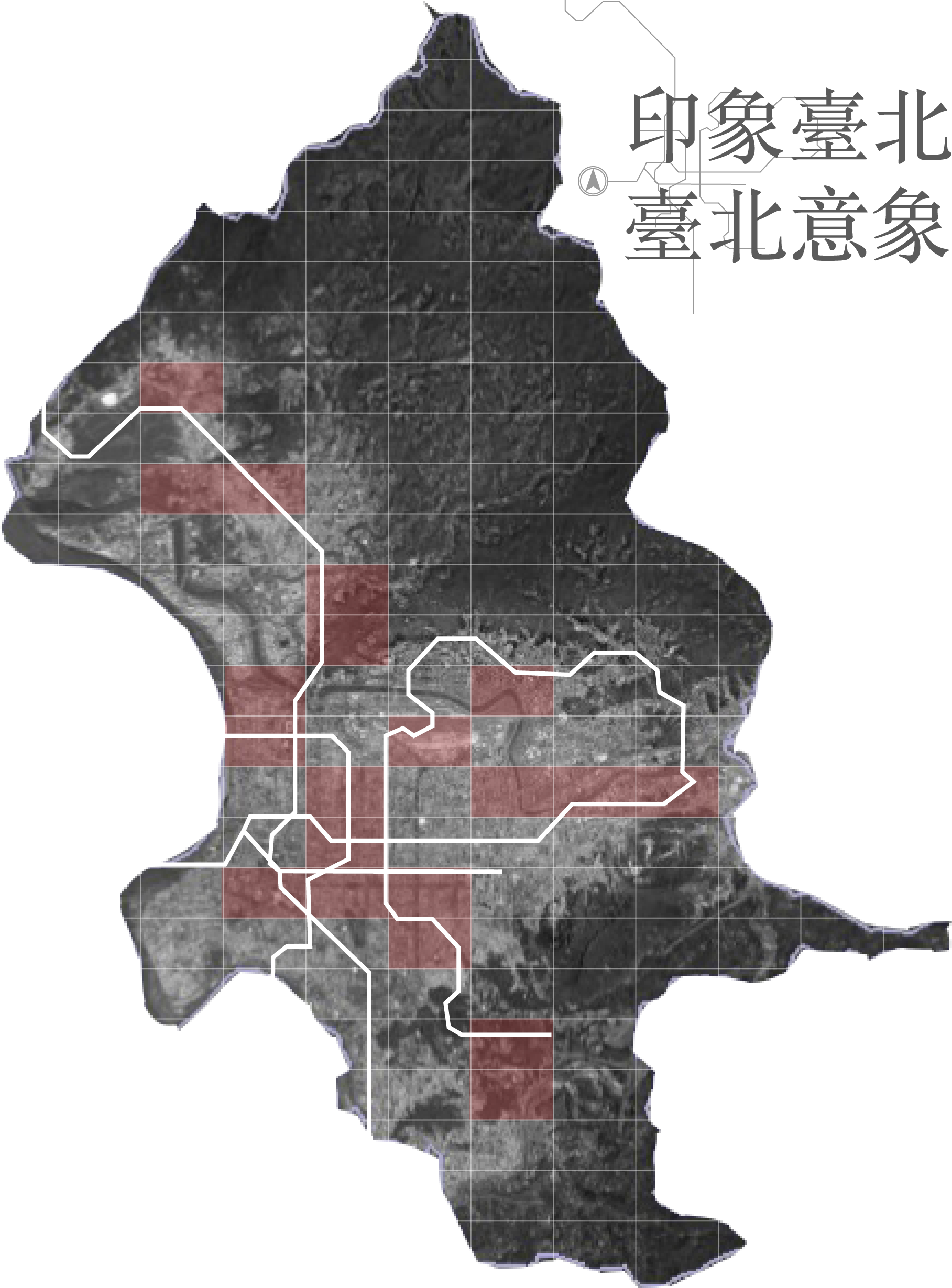 透過基地的走訪，與蒐集該地區建築、景觀等區域紋理後，分析基地人、文、地、產、景資訊。藉由分析結論，以抽象方式表達對於基地的印象，拼湊出學生們心中屬於臺北的樣貌。最後，將臺北當作一本書，結合各組實作成果，完成一份屬於大家心中的臺北意象地圖。報名資訊：報名日期：即日起至106年6月2日（星期五) 報名方式：將報名表填寫後（含家長簽名）掃描寄至ccmut2017@gmail.com信箱聯絡人：02-2871-8288分機3102梁助教日期時間內容地點7/3(一)09:00~10:00專題授課一（講座名稱：台北城市變遷）C316b學術講堂7/3(一)10:00~11:00專題授課二（講座名稱：創意思考）C316b學術講堂7/3(一)11:00~12:00專題授課三（講座名稱：城市意象）C316b學術講堂7/3(一)12:00~13:30午餐、休息教室7/3(一)13:30~17:30基地調查、討論或實作基地或教室7/4(二)09:00~12:00基地調查、討論或實作基地或教室7/4(二)12:00~13:30午餐、休息教室7/4(二)13:30~17:30基地調查、討論或實作基地或教室7/5(三)09:00~10:00專題授課四（講座名稱：創意城市）C316b學術講堂7/5(三)10:00~11:00專題授課五（講座名稱：地圖製作）C316b學術講堂7/5(三)11:00~12:00專題授課六（講座名稱：如何做影片）C316b學術講堂7/5(三)12:00~13:30午餐、休息教室7/5(三)13:30~17:30基地調查、討論或實作基地或教室7/6(四)09:00~12:00基地調查、討論或實作基地或教室7/6(四)12:00~13:30午餐、休息教室7/6(四)13:30~17:30基地調查、討論或實作基地或教室7/7(五)09:00~12:00基地調查、討論或實作基地或教室7/7(五)12:00~13:30午餐、休息教室7/7(五)13:30~17:30活動總評C316b學術講堂備註：本活動提供陸生住宿空間，住宿地點訂於臺北市立大學學生宿舍備註：本活動提供陸生住宿空間，住宿地點訂於臺北市立大學學生宿舍備註：本活動提供陸生住宿空間，住宿地點訂於臺北市立大學學生宿舍備註：本活動提供陸生住宿空間，住宿地點訂於臺北市立大學學生宿舍